Hvordan er klimaet på Stillehavsatollerne?I denne arbejdsopgave skal i undersøge hvordan klimaforholdene er på Stillehavsatollerne. I hvilke klimazoner ligger de fleste Stillehavsatoller? Og hvordan varierer temperaturen hen over året i denne/disse zone(r)? Brug nedenstående figur og animationen (dobbeltklik for at aktivere den). 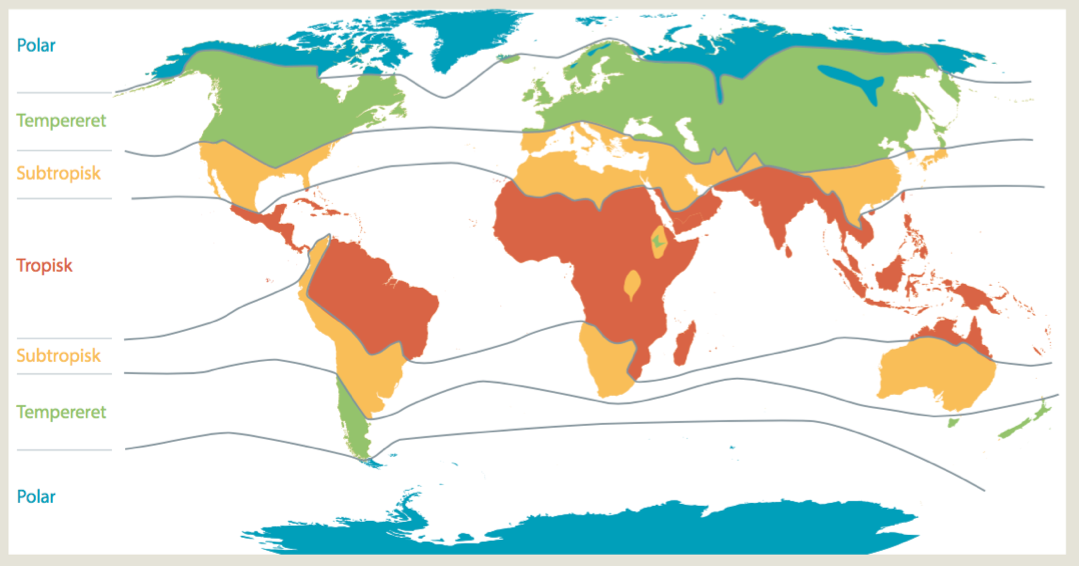 Fig A: Jorden kan inddeles i klimazoner, som er defineret ud fra områdernes middeltemperatur og temperaturudsving, fx middeltemperatur i den varmeste- og koldeste måned. Hvor meget nedbør falder der i den del af Stillehavsregionen, hvor de fleste atoller ligger placeret? Brug følgende link – noter forskellene i løbet af året og omregn til omtrentlig årlig nedbør. Er der sammenhæng mellem årstidsvariationer i temperatur og nedbør? Og i så fald, hvilken?Når det er varmt, sker der stor fordampning fra jord- og havoverfladen. Derfor vil meget af det vand, der falder som nedbør, hurtigt fordampe igen. Dobbeltklik på animationen herunder (OBS enheden) (P=nedbør, E=fordampning), og undersøg, hvor stor nettonedbøren er i Stillehavsregionen. Nettonedbør = nedbør – fordampning.